Februar 2024 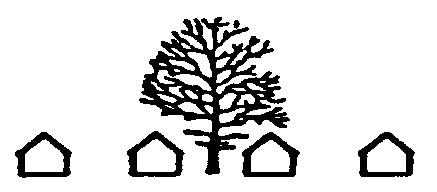 Parcelforeningen Godthåb Information om generalforsamlingen afholdes den 18/4- 2024 Så husk at sætte kryds i kalenderen.Indkaldelsen vil blive fremsendt i marts  2024.Med venlig hilsen Bestyrelsen  